STG - Polynésie  juin 2012 CorrectionExercice 1 											4 points1. L’équation ln(2x + 3) = 0 admet comme solution dans l’intervalle   :a.  			b.  −1 			c. ln(3) 		d.  Car ln(2x + 3) = 0      ln(2x +3) = ln(1)     2x + 3 = 1      x = −12. Un capital de 500 € est placé sur un compte à intérêts composés avec un taux annuel de 3%.Le montant du compte dépassera le double du montant initial pour la 1re fois au bout de : 24 années 	b. 6 années 		c. 34 années 		d. 12 annéesCar le capital après un placement de n années vaut 500 × 1,03n. Celui-ci doit être égal à 2 × 500. On résout donc 1,03n = 2.3. Soit une suite arithmétique (un) de premier terme u0 = 0 et de raison r = 3, alors u50 vaut :a. 151			 b. 150 		c. 503 			d. 350Car le terme général d’une suite arithmétique est un = u0 + nr   donc   u50 = 0 + 50 × 3 = 1504. Soit une suite (un) définie par : u0 = 1 et pour tout entier naturel n, n  1, un+1 = 2un − 2.La suite (un) est une suite :a. constante		 b. arithmétique	 c. géométrique 	d. ni arithmétique, ni géométriqueCar  u1 = 2 − 2 = 0    u2 = −2,   u1  u0  donc non constante,  u2  − u1   u1 – u 0 non arithmétique, u1 = 0 elle ne peut être géométrique car tous les termes suivants de la suite seraient alors nuls.Exercice 2 											5 pointsPartie 1À l’aide de la calculatrice, une équation de la droite, (D), d’ajustement de y en x de la série (xi ; yi) obtenue par la méthode des moindres carrés est y = − 4,62x + 298,17.2. a. Voir annexe    b. En 2013, x = 14, remplaçons x par sa valeur dans l’équation de la droite  y = −4,6 × 14 + 298 = 233,6.Avec ce modèle, le nombre de mariages que l’on peut prévoir en France métropolitaine pour l’année 2013 est de 233,6 milliers.Partie 21. La ligne 4 du tableau précédent donne les taux d’évolution annuels du nombre de mariages célébrés. Une formule entrée dans la cellule C4, puis copiée sur la plage C4 : K4, est :« =(C3-B3)/B3 »    ou    « =(C$3-B$3)/B$3 »    ou   «  =C3/B3-1 »    ou   « =C$3/B$3-1 »2. a.  Si l’on appelle T le taux global d’évolution, T =  ≈ − 0,1126.Le taux global d’évolution entre 2005 et 2009 est d’environ −11,3%.b. Entre 2005 et 2009, le nombre de mariages a subi 4 évolutions. En 2009, le nombre de mariages de 2005a été multiplié par 1 + T d’une part ou par (1 + tm)4 d’autre part, tm désignant le taux moyen d’évolution.Donc   (1 + tm)4 = 0,887        d’où       tm = (0,887)1/4  − 1 ≈ − 0,02953Le taux d’évolution annuel moyen du nombre de mariages célébrés en France entre 2005 et 2009 à 0,1%près est 3%.Exercice 3 											5 pointsLa probabilité que le test soit positif sachant que l’individu n’est pas malade est définie par pMT. Puisque lorsqu’un individu est sain, le test est positif dans 2% des cas, nous avons donc p(T) = 0,02L’arbre de probabilités lié à la situation est le suivant :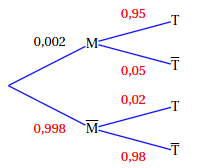 3. Calculons la probabilité de l’événement « l’individu est atteint par la maladie et le test est positif » noté   M ∩ T.p(M ∩ T) = 0,002 × 0,95 = 0,00194.  p(T) = p(M ∩ T) + p( ∩ T) = 0,0019 + 0,998 × 0,02 = 0,0019 + 0,01996 = 0,02186D’après la formule de probabilité totale car M  et  forment une partition de l’univers.Par conséquent, elle est environ égale à 0,021 9.5. pT(M) =  =   ≈ 0,08686. Si le test est positif, la probabilité que l’individu soit malade est 0,086 8, par conséquent le test n’est pas fiable.Exercice 4 											6 points1. f (0) = 400e0 = 400. Ce nombre pour l’entreprise représente les coûts fixes.Chaque objet est vendu 15 € et l’on suppose que tous les objets produits sont vendus.2. a. 50 × 15 = 750 ; la recette est alors de 750 €.    b. La recette, en euros, générée par la vente de x objets est 15 × x. Par conséquent R(x) = 15x.3. On appelle intervalle de rentabilité l’intervalle des quantités d’objets vendus pour lesquelles l’entreprise réalise un profit.L’intervalle de rentabilité est l’intervalle pour lequel la courbe des recettes est « au-dessus » de la courbe des coûts. Avec la précision du graphique, nous lisons [40 ; 202]4. a. B(x) = R(x) − f (x) = 15x  − 400e0,01x .    b. On admet que la fonction B est dérivable sur l’intervalle [0 ; 220] et l’on note B′ sa fonction dérivée.B′(x) = 151 – 400 × (0,01e0,01x) = 15 − 4e0,01x .5. Puisque la fonction B admet un maximum en , il est tel que B′()= 0. 15 − 4e0,01x =  0      e0,01x =       ln e0,01x = ln        0,01x = ln 15 – ln 4    x = 100(ln15 − 2ln2) Une valeur approchée de   à 0,1 près est 132,2.Le nombre d’objets que l’entreprise doit fabriquer est nécessairement un nombre entier.Or   B(132) ≈ 482,63    B(133) ≈ 482,58L’entreprise devra fabriquer 132 objets pour obtenir un bénéfice maximal.ANNEXEÀ rendre avec la copieEXERCICE 2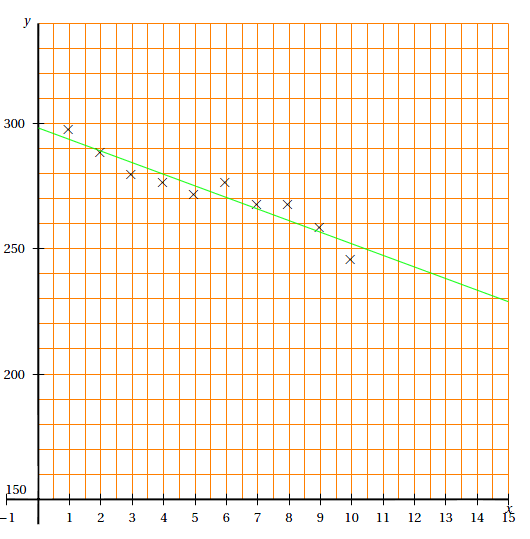 